Publicado en Madrid el 13/07/2018 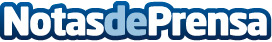 Tarimas del Mundo: cuidados especiales del parquet en veranoEl parquet es un tipo de suelo de alta resistencia que no requiere un mantenimiento excesivo. De hecho, si se siguen las recomendaciones y se le proporcionan los cuidados adecuados, puede permanecer en buen estado durante décadas. En el caso del verano, los factores que pueden afectarle se multiplican por lo que habrá que prestar especial atención para que el suelo de madera llegue al otoño en perfectas condicionesDatos de contacto:Tarimas del Mundo91 297 68 83Nota de prensa publicada en: https://www.notasdeprensa.es/tarimas-del-mundo-cuidados-especiales-del_1 Categorias: Bricolaje Interiorismo Madrid Consumo http://www.notasdeprensa.es